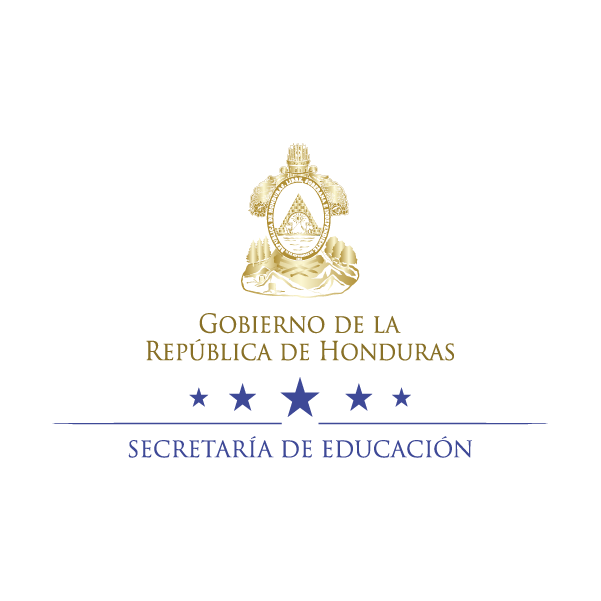 Índice Académico: ___________________________                                                       _____________________________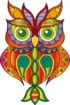                                 Firma del Docente                                                                                   Firma del Director (a)   PARCIALESPERSONALIDADPERSONALIDADPERSONALIDADPERSONALIDADPERSONALIDADAPROVECHAMIENTO POR ÁREASAPROVECHAMIENTO POR ÁREASAPROVECHAMIENTO POR ÁREASAPROVECHAMIENTO POR ÁREASAPROVECHAMIENTO POR ÁREASAPROVECHAMIENTO POR ÁREASAPROVECHAMIENTO POR ÁREASAPROVECHAMIENTO POR ÁREASAPROVECHAMIENTO POR ÁREASAPROVECHAMIENTO POR ÁREASInasistenciasPARCIALESPERSONALIDADPERSONALIDADPERSONALIDADPERSONALIDADPERSONALIDADCOMUNICACIÓNCOMUNICACIÓNCOMUNICACIÓNMatemáticasCiencias SocialesEducación CívicaCiencias NaturalesEducación Física y DeportesComputaciónTecnologíaInasistenciasPARCIALESPuntualidadEspíritu de TrabajoOrden y PresentaciónSociabilidadMoralidadEspañolInglésEducación ArtísticaMatemáticasCiencias SocialesEducación CívicaCiencias NaturalesEducación Física y DeportesComputaciónTecnologíaInasistenciasIIIIIIIVPromedio anual por área